Министерство образования Тульской областиГОСУДАРСТВЕННОЕ ПРОФЕССИОНАЛЬНОЕ ОБРАЗОВАТЕЛЬНОЕ УЧРЕЖДЕНИЕ ТУЛЬСКОЙ ОБЛАСТИ«ТУЛЬСКИЙ ГОСУДАРСТВЕННЫЙ КОММУНАЛЬНО-СТРОИТЕЛЬНЫЙ ТЕХНИКУМ»РАБОЧАЯ ПРОГРАММА УЧЕБНОЙ ДИСЦИПЛИНЫОГСЭ.03 ИНОСТРАННЫЙ ЯЗЫК В ПРОФЕССИОНАЛЬНОЙ ДЕЯТЕЛЬНОСТИспециальности 08.02.06 «Строительство и эксплуатация городских путей сообщения»Тула 2021Составлена в соответствии с Федеральным государственным образовательным стандартом среднего профессионального образования по специальности 08.02.06 «Строительство и эксплуатация городских путей сообщения», утвержденным приказом Министерства образования и науки РФ №31 от 15 января 2018 г. и примерной основной образовательной программой, зарегистрированной в государственном реестре примерных основных образовательных программ под №49946 от 14.03.2019 г.Разработчики: Демьянова В. Р., преподаватель ГПОУ ТО «Тульский государственный коммунально-строительный техникум»Корнилова И.Г., преподаватель ГПОУ ТО «Тульский государственный коммунально-строительный техникум»Липатова А.С., преподаватель ГПОУ ТО «Тульский государственный коммунально-строительный техникум»Рецензент: Чаликов М.П., преподаватель ГПОУ ТО «Тульский государственный технологический колледж»СОДЕРЖАНИЕ1. ОБЩАЯ ХАРАКТЕРИСТИКА РАБОЧЕЙ ПРОГРАММЫ УЧЕБНОЙ ДИСЦИПЛИНЫ ИНОСТРАННЫЙ ЯЗЫК В ПРОФЕССИОНАЛЬНОЙ ДЕЯТЕЛЬНОСТИ1.1 Область применения программыРабочая программа учебной дисциплины является частью основной образовательной программы в соответствии с ФГОС СПО 08.02.06 Строительство и эксплуатация городских путей сообщения, утверждённым приказом Министерства образования и науки Российской Федерации №31 от 15 января 2018 г., зарегистрированным в Министерстве юстиции Российской Федерации 
06 февраля 2018 года, регистрационный № 49946, входящим в укрупнённую группу 08.00.00 Техника и технологии строительства.1.2 Место учебной дисциплины в структуре основной профессиональной образовательной программы:Учебная дисциплина «Иностранный язык в профессиональной деятельности» принадлежит к циклу общих гуманитарных и социально-экономических дисциплин.Учебная дисциплина «Иностранный язык в профессиональной деятельности» обеспечивает формирование профессиональных и общих компетенций по всем видам деятельности ФГОС по специальности 08.02.06 «Строительство и эксплуатация городских путей сообщения». Особое значение дисциплина имеет при формировании и развитии ОК 1-03, ОК 10, ЛР 8, ЛР 10, ЛР 13-171.3. Цель и планируемые результаты освоения дисциплиныОбразовательная деятельность при освоении отдельных компонентов учебной дисциплины «Иностранный язык в профессиональной деятельности» организуется в форме практической подготовки.2. СТРУКТУРА И СОДЕРЖАНИЕ УЧЕБНОЙ ДИСЦИПЛИНЫ2.1. Объем учебной дисциплины и виды учебной работы2.2. Тематический план и содержание учебной дисциплины ОГСЭ.04 Иностранный язык в профессиональной деятельности3. УСЛОВИЯ РЕАЛИЗАЦИИ ПРОГРАММЫ УЧЕБНОЙ ДИСЦИПЛИНЫ3.1 Требования к материально-техническому обеспечениюДля реализации программы учебной дисциплины предусмотрены следующие специальные помещения:Кабинет иностранного языка в профессиональной деятельности, оснащенный оборудованием:- рабочее место преподавателя;- посадочные места по количеству обучающихся (столы, стулья);- доска;- секционные шкафы для хранения наглядных пособий и ТСО.техническими средствами обучения:- звуковое оборудование (колонки, наушники, микрофон);- проигрыватели.Рабочая программа может быть реализована с применением электронного обучения и дистанционных образовательных технологий.3.2 Информационное обеспечение реализации программыДля реализации программы библиотечный фонд образовательной организации должен иметь печатные и/или электронные образовательные и информационные ресурсы, рекомендуемых для использования в образовательном процессе 3.2.1 Печатные изданияБезкоровайная Г.Т., Койранская Е.А., Соколова Н.И., Лаврик Г.В. Planet Of English: учебник английского языка для студентов профессиональных образовательных организаций, осваивающих профессии и специальности СПО. – М., 2019.Голубев А.П., Балюк Н.В., Смирнова И.Б. Английский язык: учебник для студентов профессиональных образовательных организаций, осваивающих профессии и специальности СПО. – М., 2019.Голубев А.П., Коржавый А.П., Смирнова И.Б. Английский язык для технических специальностей = English for Technical Colleges: учебник для студентов профессиональных образовательных организаций, осваивающих профессии и специальности СПО. – М., 2019. Evans V., Dooley, Chavez. M. Books 1-3 Career Path: Construction II- Road s& Highways.- Express Publishing, 2018.3.2.2. Электронные издания (электронные ресурсы)Англо-русские, русско-английские, толковые словари общей и отраслевой лексики – www.lingvo-online.ru  Словарь с возможностью прослушать произношение слов – www.macmillandictionary.com/dictionary/british/enjoy Энциклопедия «Британника» – www.britannica.com Словарь современного английского языка – www.ldoceonline.com 4. КОНТРОЛЬ И ОЦЕНКА РЕЗУЛЬТАТОВ ОСВОЕНИЯ УЧЕБНОЙ ДИСЦИПЛИНЫ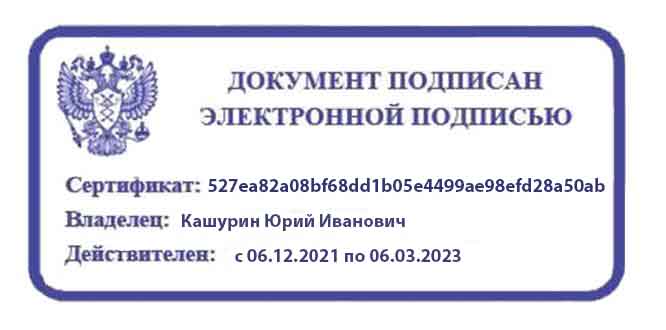 1. ОБЩАЯ ХАРАКТЕРИСТИКА РАБОЧЕЙ ПРОГРАММЫ УЧЕБНОЙ ДИСЦИПЛИНЫ42. СТРУКТУРА и содержание УЧЕБНОЙ ДИСЦИПЛИНЫ53. условия реализации рабочей программы учебной дисциплины114. Контроль и оценка результатов Освоения учебной дисциплины13Код ОК, ЛРУменияЗнанияОК 01 ОК 02 ОК 03 ОК 10ЛР 1-5ЛР 7-10ЛР 13-17Общаться (устно и письменно) на иностранном языке на профессиональные и повседневные темы. Переводить (со словарем) иностранные тексты профессиональной направленности. Самостоятельно совершенствовать устную и письменную речь, пополнять словарный запас. Понимать смысл профессиональных текстов. Участвовать в диалогах на профессиональные темы. Составлять профессиональную документацию.Лексический (1200 - 1400 лексических единиц) и грамматический минимум, необходимый для чтения и перевода (со словарем) иностранных текстов профессиональной направленности. Правила построения простых и сложных предложений. Лексический минимум, относящийся к описанию предметов, средств и процессов профессиональной деятельности.Вид учебной работыКоличество часов Объем образовательной программы166Самостоятельная учебная нагрузка10Всего учебных занятий156Всего реализуемых в форме практической подготовки66в том числе:в том числе:теоретическое обучение-лабораторные работы (если предусмотрено)-практические занятия (если предусмотрено)154курсовая работа (проект) (если предусмотрено)-Промежуточная аттестация проводится в форме дифференцированного 
зачета2Наименование разделов и темСодержание учебного материала и формы организациидеятельности обучающихсяОбъем часовКоды компетенций и личностных результатов, формированию которых способствует элемент программы1234Раздел 1. Основной модуль112ВведениеСодержание учебного материала-ОК 01ОК 02ОК 03ОК 10ЛР 8ВведениеТематика практических занятий и лабораторных работАнглийский язык как язык международного общения и средство познания национальных культурРоль английского языка в профессиональной деятельности8ОК 01ОК 02ОК 03ОК 10ЛР 8Тема 1.1 Описание людей и межличностные отношенияСодержание учебного материала-ОК 01ОК 02ОК 03ОК 10ЛР 2ЛР 3ЛР 7Тема 1.1 Описание людей и межличностные отношенияТематика практических занятий и лабораторных работЛексика: Описание людей: друзей, родных и близких (внешность, характер, личностные качества). Отношения между людьми дома, в учебном заведении, на работеГрамматика: Типы предложений. Глагол-связка. Местоимения. Безличные предложения. Глаголы в Present Simple10ОК 01ОК 02ОК 03ОК 10ЛР 2ЛР 3ЛР 7Тема 1.1 Описание людей и межличностные отношенияСамостоятельная работа обучающихсяЭссе/презентации «Лучший друг», «Моя семья»2ОК 01ОК 02ОК 03ОК 10ЛР 2ЛР 3ЛР 7Тема 1.2 Повседневная жизньСодержание учебного материала-ОК 01ОК 02ОК 03ОК 10ЛР 9Тема 1.2 Повседневная жизньТематика практических занятий и лабораторных работЛексика: Условия жизни. Описание жилища и учебного заведения (здание, обстановка, техника, оборудование). Учеба. Распорядок дня. Досуг. ХоббиГрамматика: Глаголы в Present Simple, Past Simple, Present Perfect. Вопросительные предложения10ОК 01ОК 02ОК 03ОК 10ЛР 91234Тема 1.3 Здоровый образ жизниСодержание учебного материала-ОК 01ОК 02ОК 03ОК 10ЛР 9Тема 1.3 Здоровый образ жизниТематика практических занятий и лабораторных работЛексика: Здоровье. Спорт. Правила здорового образа жизниГрамматика: Глаголы в Present Simple и Present Continuous. Артикль (неопределенный, определенный, нулевой). Числительные. Система модальности10ОК 01ОК 02ОК 03ОК 10ЛР 9Тема 1.3 Здоровый образ жизниСамостоятельная работа обучающихсяПрезентация «Здоровый образ жизни»2ОК 01ОК 02ОК 03ОК 10ЛР 9Тема 1.4 ОтдыхСодержание учебного материала-ОК 01ОК 02ОК 03ОК 10ЛР 8Тема 1.4 ОтдыхТематика практических занятий и лабораторных работЛексика: Отдых. Каникулы. Туризм. ПутешествияГрамматика: Глаголы в Present Simple, Present Continuous, Future Simple8ОК 01ОК 02ОК 03ОК 10ЛР 8Тема 1.4 ОтдыхСамостоятельная работа обучающихсяПрезентация «Лучший отдых»2ОК 01ОК 02ОК 03ОК 10ЛР 8Тема 1.5 ИнфраструктураСодержание учебного материала-ОК 01ОК 02ОК 03ОК 10ЛР 8Тема 1.5 ИнфраструктураТематика практических занятий и лабораторных работЛексика: Город, Деревня. ИнфраструктураГрамматика: Глаголы в Past Simple, Present Perfect, Future Simple.Указательные местоимения (this/these, that/those)10ОК 01ОК 02ОК 03ОК 10ЛР 8Тема 1.5 ИнфраструктураСамостоятельная работа обучающихся Эссе/ презентация «Город, в котором я живу»2ОК 01ОК 02ОК 03ОК 10ЛР 8Тема 1.6 Человек и природаСодержание учебного материала-ОК 01ОК 02ОК 03ОК 10ЛР 10Тема 1.6 Человек и природаТематика практических занятий и лабораторных работЛексика: Человек и природа. Экологические проблемыГрамматика: Придаточные предложения времени и условия с if, when. Неопределенные местоимения и наречия, производные от some, any, no, every. Степени сравнения прилагательных и наречий10ОК 01ОК 02ОК 03ОК 10ЛР 101234Тема 1.7 Культура и национальные традицииСодержание учебного материала-ОК 01ОК 02ОК 03ОК 10Тема 1.7 Культура и национальные традицииТематика практических занятий и лабораторных работЛексика: Культура. Искусство. Традиции и обычаи России и англоговорящих стран. КраеведениеГрамматика: Инфинитив и инфинитивные обороты. Сложное дополнение. Герундий10ОК 01ОК 02ОК 03ОК 10Тема 1.8Государственное и политическое устройствоСодержание учебного материала-ОК 01ОК 02ОК 03ОК 10ЛР 1ЛР 13ЛР 15Тема 1.8Государственное и политическое устройствоТематика практических занятий и лабораторных работЛексика: Государственное и политическое устройство России, её национальные символы. Государственное и политическое устройство и национальные символы ВеликобританииГрамматика: Глаголы в страдательном залоге, преимущественно в Indefinite Passive10ОК 01ОК 02ОК 03ОК 10ЛР 1ЛР 13ЛР 15Тема 1.9 Научно-технический прогрессСодержание учебного материала-ОК 01ОК 02ОК 03ОК 10ЛР 1ЛР 15Тема 1.9 Научно-технический прогрессТематика практических занятий и лабораторных работЛексика: Достижения и инновации в области науки и техникиГрамматика: Глаголы в страдательном залоге, преимущественно в Indefinite Passive. Условные предложения I, II и III типов10ОК 01ОК 02ОК 03ОК 10ЛР 1ЛР 15Тема 1.10 Профессии, карьераСодержание учебного материала-ОК 01ОК 02ОК 03ОК 10ЛР 13-17Тема 1.10 Профессии, карьераТематика практических занятий и лабораторных работЛексика: Профессии. Трудоустройство. КарьераГрамматика: Модальные глаголы, их эквиваленты. Прямая и косвенная речь (в форме практической подготовки).8ОК 01ОК 02ОК 03ОК 10ЛР 13-17Раздел 2. Профессионально-ориентированный модуль54Тема 2.1 Цифры. Числа, арифметические действияСодержание учебного материала-ОК 01ОК 02ОК 03ОК 10ЛР16Тема 2.1 Цифры. Числа, арифметические действияТематика практических занятий и лабораторных работЛексика: Цифры, числа, арифметические действия. МерыГрамматика: Глаголы в Past Continuous, Present Perfect Continuous, Past Perfect Continuous (в форме практической подготовки).6ОК 01ОК 02ОК 03ОК 10ЛР161234Тема 2.2 Рабочая документацияСодержание учебного материала-ОК 01ОК 02ОК 03ОК 10ЛР 13-17Тема 2.2 Рабочая документацияТематика практических занятий и лабораторных работЛексика: Документы. Письма. КонтрактыГрамматика: Модальные глаголы, их эквиваленты. Указательные местоимения (в форме практической подготовки).8ОК 01ОК 02ОК 03ОК 10ЛР 13-17Тема 2.3 ГеодезияСодержание учебного материала-ОК 01ОК 02ОК 03ОК 10ЛР 13-17Тема 2.3 ГеодезияТематика практических занятий и лабораторных работЛексика: Инструменты. Оборудование. Механизмы. Карты. ЧертежиГрамматика: Глаголы в страдательном залоге, преимущественно в Indefinite Passive. Условные предложения I, II и III типов (в форме практической подготовки).8ОК 01ОК 02ОК 03ОК 10ЛР 13-17Тема 2.3 ГеодезияСамостоятельная работа обучающихсяПрезентации «Геодезическое оборудование», «Механизмы»2ОК 01ОК 02ОК 03ОК 10ЛР 13-17Тема 2.4 Дорожные работыСодержание учебного материала-ОК 01ОК 02ОК 03ОК 10ЛР 13-17Тема 2.4 Дорожные работыТематика практических занятий и лабораторных работЛексика: Земельные работы. Дороги. Ремонт и реконструкция дорог. Тротуары. Ремонт и реконструкция тротуаров. Мосты (строительство, ремонт, реконструкция)Грамматика: Глаголы в страдательном залоге, Оборот there is/there/ are, there was/ there were (в форме практической подготовки).8ОК 01ОК 02ОК 03ОК 10ЛР 13-17Тема 2.5 ПромышленностьСодержание учебного материала-ОК 01ОК 02ОК 03ОК 10ЛР 13-17Тема 2.5 ПромышленностьТематика практических занятий и лабораторных работЛексика: Промышленное оборудование.  Современные технологииГрамматика: Глаголы в страдательном залоге (в форме практической подготовки).8ОК 01ОК 02ОК 03ОК 10ЛР 13-17Тема 2.6 ТранспортСодержание учебного материала-ОК 01ОК 02ОК 03ОК 10ЛР 13-17Тема 2.6 ТранспортТематика практических занятий и лабораторных работЛексика: Виды транспорта (железнодорожный, водный, автомобильный, воздушный)Грамматика: Глаголы в Present Simple, Past Simple, Present Perfect (в форме практической подготовки).8ОК 01ОК 02ОК 03ОК 10ЛР 13-171234Тема 2.7 Техника безопасностиСодержание учебного материала-ОК 01ОК 02ОК 03ОК 10ЛР 13-17Тема 2.7 Техника безопасностиТематика практических занятий и лабораторных работЛексика: Инструкции. Правила и требования. Ограждения. ЗнакиГрамматика: Модальные глаголы. Повелительное наклонение (в форме практической подготовки).6ОК 01ОК 02ОК 03ОК 10ЛР 13-17ИтогоИтого160Промежуточная аттестацияПромежуточная аттестация2ВсегоВсего166Результаты обученияКритерии оценкиМетоды оценкиПеречень умений, осваиваемых в рамках дисциплины:общаться (устно и письменно) на иностранном языке на профессиональные и повседневные темы;переводить (со словарем) иностранные тексты профессиональной направленности; самостоятельно совершенствовать устную и письменную речь, пополнять словарный запас;понимать смысл профессиональных текстов; участвовать в диалогах на профессиональные темы; составлять профессиональную документациюПеречень знаний, осваиваемых в рамках дисциплины: лексический (1200 - 1400 лексических единиц) и грамматический минимум, необходимый для чтения и перевода (со словарем) иностранных текстов профессиональной направленности;правила построения простых и сложных предложений;лексический минимум, относящийся к описанию предметов, средств и процессов профессиональной деятельности«Отлично» - теоретическое содержание курса освоено полностью, без пробелов, умения сформированы, все предусмотренные программой учебные задания выполнены, качество их выполнения оценено высоко.«Хорошо» - теоретическое содержание курса освоено полностью, без пробелов, некоторые умения сформированы недостаточно, все предусмотренные программой учебные задания выполнены, некоторые виды заданий выполнены с ошибками.«Удовлетворительно» - теоретическое содержание курса освоено частично, но пробелы не носят существенного характера, необходимые умения работы с освоенным материалом в основном сформированы, большинство предусмотренных программой обучения учебных заданий выполнено, некоторые из выполненных заданий содержат ошибки.«Неудовлетворительно» - теоретическое содержание курса не освоено, необходимые умения не сформированы, выполненные учебные задания содержат грубые ошибки.ТестированиеКонтрольная работаСамостоятельная работаВыполнение, защита проектаНаблюдение за выполнением практического задания (деятельностью студента)Оценка выполнения практического задания (работы)Подготовка и выступление с докладом, сообщением, презентацией.Решение ситуационной задачи